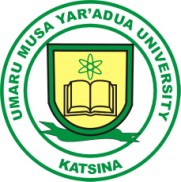 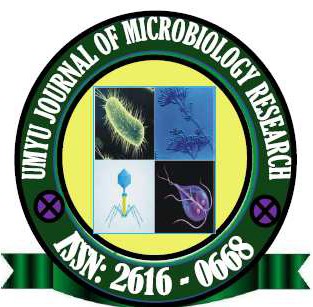 Potentials of Three Plants Leave oils mixture in Protecting Maize Grains againstSitophilus zeamais Motschulsky (Coleoptera: Curculionidae)*¹Abdulmalik B. S., 1Abdullahi, N.,2 Muhammad, I., 2Abba E. and 3Abdullahi,A. M.1⃰ , 2, Department of Zoology, Gombe State University, Gombe, Nigeria.1 Department of Biological Sciences, Bayero University Kano, Kano, Nigeria3Department of Biological Sciences, Federal University Kashere, Gombe, Nigeria.orresponding Author: abdulmalikabs.66@gmail.com;+2348069604660INTRODUCTIONThe maize weevil Sitophilus zeamais (Motsch.) is one of the most important post-harvest insect pest causing severe damage to stored maize grain in the tropics and it also results in total damage of the grain kernels (FAO, 2005). The insect has a wide host range with a high capacity to penetrate grain mass and accounts for about 50% of loss in stored maize (https://eduproject.com.ng retrieved 7th June, 2021). Abraham (1991) reported that the extent of damage during storage depends upon the number of emerging adult during each generation and the duration of each life cycle and seeds permitting more rapid and higher levels of adult maize weevil emergence will be more seriously damaged. Maize weevils can consume as much as 15 % of the harvest in some months and have the ability to reduce maize quality (Bergvinson, 2004). Maize damage by S. zeamais causes food loss, increased poverty, and lower nutritional values of grain, increased malnutrition, reduced weight, and market values (Keba and Sori, 2013). Sitophilus zeamais destroys seeds kept for planting in subsequent season(s). Similarly, the pest reduces germination percentage and maizeproduction as most farmers in developing countries store grain and seed together (Pingali and Pandey, 2001). The weevils were responsible for causing more than 20% weight loss of hybrid maize stored in traditional structures, 40% loss due to poor post-harvest storage, and 80% loss on farm stores in tropics (Gerald, 2008). Small holders could loss 80% of their stock because of insects after 6 to 8 months of storage (Nukenine, 2002) and grain weight loss of 20-90% due to maize weevil for untreated maize in tropical countries (Muzemu et al., 2013).Chemical control includes the use of insecticides to prevent or manage insect infestations. They have proven to be the simplest and most cost-effective means of dealing with the pest. Even though synthetic chemicals continue to play important role in reducing storage losses due to insect pest activities, they are un-friendly as a result of their toxic residues in food and environmental pollution, adverse effects on beneficial and non-target insects, increased risk to workers safety and the high cost of the chemicals (Aswalam, 2006; Niber, 1994). Thus, there is an urgent need to develop new alternatives whichUMYU Journal of Microbiology Research	www.ujmr.umyu.edu.ng120will be safe, low cost and eco-friendly insect pest control methods to avoid the hazards of chemical insecticides. However, botanical insecticides can be an alternative. These compounds of plant materials affect insect populations by reducing their developmental, survival, and reproductive rates (Carlini and Grossi-de-sa, 2002). The present study was therefore chosen to investigate the combined insecticidal potential of oils from the  leaves ofH. suaveolens, O. gratissimum and P. guajavaagainst adult S. zeamais.MATERIALS AND METHODSStudy AreaThe experiment was carried out at Entomology Laboratory, Department of Biological Sciences, Gombe State University, Gombe for the period of six months (6) between February – July 2016 at latitude 12º 8´ and 10º 24´N longitude 11º 22´ and 11º 24´under ambient condition of temperature (28±2ºC) and relative humidity (70-75%).Plants and Extraction of Leave OilsLeaves of H. suaveolens, O. gratissimum and P. guajava were collected in along Dadin Kowa Dam, Gombe. Leaves of the plants were washed and air dried separately at room temperature for 14 days. The dried leaves were grounded with a pestle in a mortar and sieved using 80µm laboratory sieve to get fine powder particles (Efidi et al., 2009). One hundred and sixty grams (160 g) of powdered plant materials was wrapped in a filter paper and then put in the thimble-holder of the Soxhlet apparatus compartment. Chiller was connected to a hose respectively for the recycling of the cold water and steam during the process. Two hundred and fifty ml (250 ml) of the solvent (n-Hexane) was added. The targeted oil was extracted for five hours (5hrs) at 60-80 ˚C and subsequently stored in a refrigerator (4 ˚C) until used (Ahmed et al., 2004).Insect CultureOne hundred (100) of both male and female of undetermined age ofadult S. zeamais from the stock were introduced into three (3) litre plastic container, containing five hundred grams (500 g) of the disinfested maize grain and then sealed with a clean fine muslin cloth and tight with rubber bands. The insects were allowed to oviposit for ten (10) days before they were sieved out and the container was sealed again with the cloth to prevent possible escape new emergence and/or re-infestation.The F1 adults that emerged were used for the experimental test (Aswalam, 2006).Adult Weevil BioassayFour different concentrations of the combined plant leaf oils was made by mixing the individual plant leaf in the following ratio of 0.05: 0.05; 0.1:0.1, 0.15:0.15 and 0.2:0.2 ml.Ten(10) ml of n-Hexane was separately mixed with 20g of maize grain inplastic container (5cm x 5cm x 3cm). Positive control (Dichlovos) and negative control were also set along the treatments. The oil was thoroughly agitated to ensure uniform coating. Ten (10) newly emerged unsexed adults of S. zeamais were introduced separately into the containers (5cm x 5cm x 3cm), and covered with the lid perforated by a needle to allow proper circulation of air (Zapata and Guy, 2010). All treatments were replicated three (3) times and arranged in a completely randomized design (CRD). The mortality of the insect was observed and recorded.The weevils were confirmed dead when there is no response after probing the abdomen with a sharp object (Adedire et al., 2011).GC-MS Analysis of the individual Plant LeafOilsGas chromatographic (GC) analyses were performed on a capillary gas-chromatograph (GCMS-QP2010 plus Shimadzu, Japan) equipped with a split-less capillary injector system. The integrator was used to calculate the peak areas. The carrier gas was n-Hexane at a flow rate of 6.2 ml/min. The temperature program comprised of initial temperature of 80ºC (0 min) to 200ºC a hold at this temperature for 1 min, then to 4 min followed by another hold for 5 min, and finally to 280ºC at 4ºC/min where it was maintained for 3.0 min. The sample (8ul) was injected with a split ratio of 1:0. The MS had a scan cycle of 1.5 s (scan speed 1250). The mass and scan range were set at m/z 40.00 and 600.00, respectively. Preliminary identification of constituents was based on computer matching components of mass spectral data against the standard NIST library spectra.Statistical AnalysisData were subjected to two way Analysis of Variance (ANOVA) to find out the differences among the activity of the plant extracts using LSD Test at P <0.05 level of significance. The Lethal Concentration (LC50) was calculated using Probit analysis. All the statistical analyses were carried out using Open-Stat statistical software (version 08.12.14) and the results were represented as mean + standard error.RESULTSAdult Mortality of S. zeamaisThe treatment combination of 0.15:0.15ml ofH. suaveolens and O. gratissimum and P. guajava and H. suaveolens recorded complete adult mortality (100%) at 72hrs post-exposure period. The result indicated that none of the oilwas comparable to the chemical control (Dichlorvos) treatment but all the leaves oils were observed with varying activities resulting in adult mortality. All the plant powder showed significant difference P<0.05 adult mortality against S. zeamais (Table 1).Table 1: Adult Mortality of S. zeamais Treated with Combined Plant Leaves Oils.Values with the same letter in the same column are not significant difference by LSD P<0.05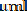 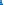 Least Effective ConcentrationsBased on the LC50 value recorded, the treatment combination of H. suaveolens and O. gratissimum at 48 hours has the lowest(4.44	/L) value compared with the other treatment combination (Figure 1).Figure 1:LC50 values of H. suaveolens + O. gratissimum, O. gratissumm + P. gujava and P. gujava + H. suaveolens against S. zeamais at 48 hours of Post-exposure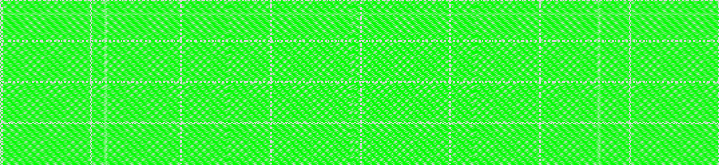 GC-MS Analysis of the experimental leaf oilsThe analysis of the leaf oils of the individual plants revealed a complex mixture of constituent’s compound of H. suaveolens, O. gratissimum and P. guajava. A total of 32 compounds were identified inLeave oils composition of H. suaveolens plant, with Isobutylcyclohexane recorded the highest percentage composition of 13.09% followed by n-Decane (10.37) and the lowest (0.54%) was Naphthalene  (Table  2).The  oil  composition ofO. gratissimum from comparison of mass spectra of individual constituents and with NISTdata through GC-MS led to the identification of12 compounds. The highest percentage composition was recorded (18.38 %) in Oleic acid (9) while the least compound was cis-2-α- bisabolene (4) with 0.77% (Table 3). From GC profile of P. guajava leaves oil constituents present were identified by GC-MS and co- injected with the standards. The highest percentage was recorded at 18.74% in 11- octadecenoic acid and the lowest (0.71%) was Caryophyllene oxide (Table 4).Table 2: Chemical Constituents of H. suaveolens Leaf Oil and their Relative ProportionTable 3: Chemical Constituents of O. gratissimum Leave Oils and their Relative ProportionTable 4: Chemical Constituents of P. guajava Leave Oils and their Relative ProportionPeaks	Compounds	RetentionRetention%Chemical MolecularDISCUSSIONThe study reveals that leave oils combination ofH. suaveolens and O. gratissimum, completely controlled S. zeamais on maize grains at 72hrs post-exposure. These findings confirmed earlier work for combining two or more plant materials in botanical formulations is more potent than when only one plant material used (Oparaeke et al., 2002). Similarly, oil palm products mixed with Paperoma pellucid proved effective in protecting maize grain against infestation by S. zeamais (Ibe and Nwufa, 2001). Also, the powdered leaves of H. suaveolens and O. gratissimum were very effective in enhancing adult mortality of S. zeamais and C. maculates where they performed well in reducing adult emergence (Iloba and Ekrakene, 2006). Variouscombinations of Niger seed oil and 5% malahtion dust provided complete protection to maize seed from the maize weevil up to 90 days after infection (Yuya et al., 2009).. Research findings revealed that a combination of aqueous extract of the bush mint H. suaveolens with a lower dose of insecticides such as Thionex 350 EC (Endosulfan (350) or Laser 480 EC (Spinosad (48)) helped to successfully control cotton bollworms (Sinzogan et al.,2006). The efficacy might be due to the major active compounds contained in the respective materials when in combination with each other may act synergistically to enhance the toxic substances in the extract mixtures by increasing their effects.The GC- MS revealed the presence of bioactive compounds which were mostly alkanoic and aldehydes from the leaf oils of H. suaveolens,O. gratissimum and P. guajava. Several reports concerning the insecticidal activity of 1, 8- cineol against stored product insects exists (Kordali et al., 2006). Existing variations in oil content and composition may be attributed to factors related to ecotype, phenophases and the environment including temperature, relative humidity, irradiance, and photoperiod (Fahlen et al., 1997). Some of these plant materials used in this study have been found individually effective in storage pest’s control (Okonkwo and Okoye, 1996). Information on the combined effect of these plant oil extracts in pests control is limited.CONCLUSIONThe findings of this study revealed that the combination of H. suaveolens and O. gratissimum was found to be better than all the treatment leave oil combinationswhich could be considered as an alternative agent for the control of S. zeamais and may become important supplement to toxic and non- sustainable synthetic insecticides. Also, more studies are needed to extract the bioactive compounds in the leave oils of the combined plant species.ACKNOWLEDGMENTSWe wish to acknowledge the contribution of laboratory technologist of the Department of Biochemistry, Gombe State University who assisted in the extraction of leaf oils and the technologist of the Chemical Research Unit, National Research Institute for Chemical Technology, Zaria for GC-MS analysis.REFERENCESAbraham T. (1991). The Biology, Significance and Control of Maize Weevil, Sitophilus zea	mais	Motsch.(Coleoptera: Curculionidae) on Stored Maize.M.Sc. Thesis (Unpublished). Haramaya University of Agriculture, Ethiopia. 250Pp.Adedire, C.O., Obembe, O.O.,Akinkurolele,R.O. and Oduleye,O. (2011). Response of	Callosobruchus maculatus (Coleoptera: Chysomelidae: Bruchidae) to Extracts of Cashew Kernels. Journal of Plant Disease and Protection, 118(2): 75 – 79.Ahmed, H.H., Kamal, I., Ramky, R.M. (2004). Studies on the Molluscidal and Larvicidal	Properties	of Solanumnignum(L) Leaves Ethanol. Journal of the Egyptian Society of Parasitology, 31:843.Asawalam, E.F. (2006). Insecticidal and Repellent Properties of Piper guineense Seed Oil Extract for the Control of Maize Weevil, Sitophiluszeamais. Electronic	Journal of Entomology and Agricultural Food Chemistry, 5(3): 1389-1394.Bergvinson, D.J. (2004). Reducing Damage to Grain	Stores	of	the	Poor. http://www.cimmyt.org/news/2004/. Retrieved August 12, 2016.Carlini,C.R. and Grossi-de-Sa, M.F. (2002). Plant toxic proteins with insecticidal properties. A review of their potentialities as biopesticides. Toxicon, 40:1515-1539.Epidi, T.T., Udo, I.O.andOsakwe, J.A.(2009). Susceptibility of Sitophilus zea mais(M) and Callosobruchus maculates(F) to Plant Parted of Ricinodendron heudelotic. J. Plant ProtRes., 49(4):53-58Fahlen, A., Walander, M., Wennersten, R. (1997). Effect of Light - temperature Regime on Growth and Essential Oil Yield of Selected Aromatic Plants.Journal of	Science Foodand Agriculture, 73:111-119.Food and Agricultural Organisation Statistics, (2005).www.fao.org/stat.Retrieved August 18, 2016.Gerald, N. (2008). Maize weevils. Daily Times Paper, Malawi’s Premier Daily. 28 May2008.https://eduproject.com.ng/agricultural- science/laboratory-evaluation-on-leaf- powder-of-pepper-fruit-dennettia- tripetala-against-maize- weevil/index.html	retrieved 7thJune,2021Ibe, A.C. and Nwufa, M.I. (2001). Protection of storage maize seeds against maize weevil (Sitophilus zea mais M.) using local plant materials. Proceedings of the 35thAnnual Conference of Agricultural Society of Nigeria, September 16-20, 2001, Abeokuta, 368-370 Pp.Iloba, B.N. and Ekrakene,T. (2006). Comparative assessment of the Insecticidal	effect	of Azadirachtaindica, Hyptissuaveolens and Ocimum gratissimum on Sitophilus zeamaisand Calosobruchus maculates.Journal of Biological Sciences, 6: 626-30.Keba, T. and Sori, W. (2013). Differential resistance of maize varieties to maize weevil (Sitophilus zea mais Motschulsky)(Coleoptera:Curculionidae) under laboratory conditions. Journal of Entomology, 10:1-12.Kordali, S., Aslan, I., Calmasur, O. and Cadir,A. (2006).Toxicity of essential oils isolatedfrom   three   Artemisiaspecies and some of their major components	togranary	weevil, Sitophilus granaries (L.)(Coleoptera: Curculionidae).		IndustrialCrop Production, 23: 162-170.Muzemu, S., Chitamba, J. and Goto, S. (2013). Screening of stored maize (Zea mays L.) Varieties grain for tolerance against maize weevil, Sitophilus zea mais (Motsch.). International Journal of Plant Research, 3: 17-22.Niber, B.T. (1994). The Ability of Powders and Slurries from Ten Plant Species to Protect Stored Grain from attack by Prostephanus				truncatusHorn: (Coleoptera:		Bostrichidae)	and Sitophilus	oryzae	L.		(Coleoptera: Curculionidae).		Journal		of		Stored Product Research, 30: 297-301.Nukenine,	E.N.,		Monglo,	B.,	Awason, I.,Ngamo,L.S.T., Thuenguem,F.F.N.and Ngassoum,	M.B.	(2002).	Farmer's perception of some aspects of maizeproduction	andinfestation levels of stored maize by Sitophilus zeamais in the Ngaoundéré region of Ghana.Okonkwo, E.U. and Okoye, W.I. (1996). The Efficacy of Four Seed Powders and the Essential			oils as Protectants of Cowpea	and		Maize	grains	Against Infestation by			Callosobruchus maculatus		(Fabricius)		(Coleoptera:Bruchidae)	andSitophiluszeamai	(Coleoptera: Curculionidae) in Nigeria. International Journalof Pest Management, 42(3): 143– 146.Oparaeke, A.M., Dike, M.C.andOnu, L. (2002). Control of Callosobruchus maculatus (F.) On Stored Cowpea with African curry (Ocimum gratissimum L.) and African Bush     Tea	(Hyptissua veolensPoit) Leaf Powders. Nigerian Journal of	Entomology, 19:99-108.Pingali, P.L. and Pandey, S 2001). Meeting world		maize				needs:		technology opportunities	and priorities for the public sector. In: Pingali, P.L. (Ed.), World Maize Facts and Trends. Meeting World	Maize			Needs	Technological Opportunities		and	Prioritiesfor the Public Sector.CIMMYT, Mexico City. CIMMYT 1999- 2000.Sinzogan, A.A.C., Kossou, D.K., Atachi, P. and Vanhuis,	A.		(2006).Participatory evaluation of synthetic and botanical pesticide mixtures for cotton bollworm		control.	International Journal of Tropical Insect Science, 26:246- 255.Yuya, A., Tadesse, A., Azerefegne, F. and Tefera, T. (2009). Efficacy of combining Niger seed oil with malathion 5% dust formulation on maize against maize weevil, Sitophiluszeamais (Coleoptera: Curculionidae). J. Stored Prod. Res.,45:67-70.Zapata N. and Guy S. (2010).Repellency and Toxicity of Essential Oils from the Leaves and	Bark	ofLaureliasempervirens	and Drimyswinteri against Tribolium castaneum. Industrial Crops and Products,       32:       405       –      410.TreatmentConc. Of MixtureWeight ofNo of insect% mortality (Mean ±S.E) In hours(ML: ML)maize (g)used24hr	48hr	72hrH. suaveolens +O. gratissimum0.05:0.050.1:0.1202010106.70±0.66a	60.00±0.57ab	93.30±0.00b10.00±0.00a	50.00±1.15ab	96.70±0.33b0.15:0.15201026.70±0.33a	56.70±0.33abb	100.00±0.00b0.2:0.2201023.30±1.85a	63.30±0.33ab	100.00±0.00bO. gratissimum +P. guajava0.05:0.050.1:0.12020101013.30±0.33a	33.30±0.33ab	93.30±0.66b16.70±0.66a	56.70±1.33ab	96.70±0.33b0.15:0.1520100.00±0.00a	66.70±1.52ab	90.00±0.57b0.2:0.220106.70±0.33a	73.30±1.20ab	100.00±0.00bP. guajava+H. suaveolens0.05:0.050.1:0.1202010106.70±0.66a	50.00±0.57ab	96.70±0.33b13.30±0.33a	53.30±1.20ab	86.70±0.88b0.15:0.15201020.00±0.57a	60.00±1.15ab	100.00±0.00b0.2:0.2201013.30±0.66a	43.30±0.33ab	86.70±0.88bControl (-Ve)0:020100.00±0.00a	0.00±0.00a	0.00±0.00aControl (Dichlovos)0.12010100±0.00b	-	-LSD (0.05)36.50	61.50	30.90PeakCompoundRetention indexRetentio n time%Chemical CompositionMolecular Weight14-methyltridecane13493.0619.321982Cyclohexane9413.2345.211263Isobutylcyclohexane10153.47313.0914044-Methylnonane9513.7497.431425n-Decane10154.20310.3714264- methyldacane10514.4894.5715672,6,10,14-tetramethylheptane18524.6393.512968Dodecanoic	acid	2-	penten-1-18864.7042.54268ylester9Dodecylester13754.9372.3433210Methylundecane11505.0352.42170113,7-dimethylnonane9865.1162.1315612Undecane11155.5246.8415613Trans-pinane9376.0921.6013814Proponoic acid15016.3981.8720415Dodecane12146.9062.86170162,6-Dimethylundecane11857.0941.21180172,7,10-Trimethyldodecane13207.9101.4821218n-Tridecane13138.2882.05184194,6-dimethyldodecane12859.3171.0019820n-hexadecane16129.6232.0922621Cis-α-bisabolene151810.1421.04204223,7-dimethyldecane108610.4200.77170231-Decen-3-yne122212.2301.2816424Palmitic acid196817.9791.8725625Naphthalene190919.0080.5427226Isopropyl-1,1,4a-tri200419.6690.85270279-Octadecanoic acid/Oleic acid217520.8112.7828228Aqua Cera269421.0781.183722910-	bromo-11-phenylundecanoic237622.9960.75340acid3011-beta-hydroxyandrosterone231623.1041.60306311-phenanthrenemethanol,1,2,3,4224723.5790.6528632Squelene291427.8282.75410PeaksCompoundRetentionindexRetentiontime%chemicalCompositionMolecularWeight12-tert-butylphenol12238.5259.291502α-farnesene145810.1431.492043α-seline147411.0211.182044Cis-2-α-193412.2350.77262bisaboleneepioxide5Tridecanoic	acid158016.8843.06228methylester6n-Hexadecanoic acid196817.9897.302567Linolelaidic	acid209319.9126.56294methylester811-octadecanoic	acid208519.9975.27296methylester9Oleic acid217520.83218.3828210Aquacera269421.12415.4237211Pentafluoropionic acid187225.69314.39402heptadecylester12Squalene291427.85316.90410indextimeCompositionWeight1	Cis-α-bisabolene151810.1412.032042	α-seline147411.0192.552043	Caryophyllene oxide150711.5330.712204	α-farnesene145812.8951.482045	Limonene103113.1182.971526	Palmitic	acid187816.16813.92270methylester7	Octadecanoic acid216717.9735.072848	9,12-octadecadienoic209319.69816.37294acid9	11-octadecenoic acid208519.80618.7429610	Hexadecanoic acid191420.1795.2628411	Oleic acid217520.82514.6228212	Aquacera269421.13010.6537213	Phenanthrenemethanol224723.5631.5628614	Farnesyl cyanide181227.8284.08231